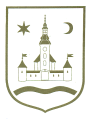 REPUBLIKA HRVATSKA					ZAGREBAČKA ŽUPANIJA	OPĆINA POKUPSKO            Općinsko vijeće				Na temelju članka 72. stavka 1. Zakona o komunalnom gospodarstvu (Narodne novine, br. NN 68/18, 110/18, 32/20)  i članka 33. Statuta Općine Pokupsko (Glasnik Zagrebačke županije, br. 11/13, 4/18, 10/20) Općinsko vijeće Općine Pokupsko na svojoj ______ sjednici održanoj dana _________ godine donosiI. IZMJENE I DOPUNE PROGRAMAODRŽAVANJA KOMUNALNE INFRASTRUKTURE U OPĆINI POKUPSKO ZA 2020. GODINUOPĆE ODREDBEU Programu održavanja komunalne infrastrukture u Općini Pokupsko za 2020. godinu (Glasnik Zagrebačke županije, br. 48/19) mijenja se Glava III. Iskaz financijskih sredstava potrebnih za ostvarivanje Programa s naznakom izvora financiranja, te izmijenjena glasi:II. ZAVRŠNE ODREDBEOve I. Izmjene i dopune Programa stupaju na snagu danom donošenja, a objavit će se u Glasniku Zagrebačke županije.KLASA: 361-01/19-01/02URBROJ:  U Pokupskom,                     godine								Predsjednik Općinskog vijeća									   Stjepan SučecR.br.Opis poslovaIznosI. Redovno održavanje nerazvrstanih cestaRedovno održavanje nerazvrstanih cesta1.Materijal za redovno održavanje200.000,002.Usluga redovnog održavanja460.000,003.Zimska služba180.000,004.Prometna signalizacija (vertikalna i horizont.)0,00Ukupno:Ukupno:840.000,00Izvori: Izvori: 840.000,00Prihodi pos.namj. (vodni doprinos, za uslugu)Prihodi pos.namj. (vodni doprinos, za uslugu)5.000,00Prihodi pos.namj. (komunalna naknada, za uslugu)Prihodi pos.namj. (komunalna naknada, za uslugu)97.000,00PomoćiPomoći738.000,00Opći prihodi i primiciOpći prihodi i primici0,00II. Pojačano održavanje općinskih cesta   Pojačano održavanje općinskih cesta   1.Radovi pojačanog održavanja501.000,002. MO P. Gladovec - Maleki0,003. MO Hotnja - Perekovci0,004.MO Lijevi Štefanki - Blažekovići0,005.MO Roženica I-Jančini (Vlahovci)281.000,006. MO Roženica II - Labudani220.000,007. Hotnja (Marekovići i Skrbini)0,008.MO Opatija - Klizište0,009.Ostale dionice nerazvrstanih cesta0,002.Stručni nadzor25.050,001. MO P. Gladovec - Maleki0,002. MO Hotnja - Perekovci0,003.MO Lijevi Štefanki - Blažekovići0,004. MO Roženica I – Jančini (Vlahovci)14.050,005. MO Roženica II – Labudani11.000,006. Hotnja (Marekovići i Skrbini)0,007.MO Opatija – Klizište (nadzor i projekt)0,008.Ostale dionice nerazvrstanih cesta0,00Ukupno:Ukupno:526.050,00Izvori: Izvori: 526.050,00PomoćiPomoći315.630,00Opći prihodi i primiciOpći prihodi i primici210.420,00III. Poljski i šumski puteviPoljski i šumski putevi4. Redovno održavanje90.000,00Ukupno:Ukupno:90.000,00Izvori: Izvori: 90.000,00Opći prihodi i primiciOpći prihodi i primici90.000,00IV.Javna rasvjeta i prigodno ukrašavanje naseljaJavna rasvjeta i prigodno ukrašavanje naselja1.Električna energija190.000,002.Materijal za tekuću inv.i održavanje90.000,004.Usluga za tekuću investiciju i održavanje200.000,00Ukupno:Ukupno:480.000,00Izvori: Izvori: 480.000,00Prihodi pos.namj. (komunalna naknada, za uslugu)Prihodi pos.namj. (komunalna naknada, za uslugu)100.000,00Opći prihodi i primiciOpći prihodi i primici380.000,00V. Javne površineJavne površine1. Košnja trave130.000,002. Nasipavanje plaža šljunkom24.000,003. Održavanje opreme na igralištima46.000,004. Održavanje ostale opreme javnih površina25.000,005.Održavanje hortikulture 20.000,006.Staze i nogostupi10.000,007. Javni bunari 0,00Ukupno:Ukupno:255.000,00Izvori: Izvori: 255.000,00Prihodi za posebne namjene (komunalna naknada)Prihodi za posebne namjene (komunalna naknada)100.000,00Opći prihodi i primiciOpći prihodi i primici155.000,00VI. Toplana Toplana 1.Usluge tekućeg održavanja100.000,00Ukupno:Ukupno:100.000,00Izvori: Izvori: 100.000,00Opći prihodi i primiciOpći prihodi i primici100.000,00VII. Mrtvačnica 1.Usluge tekućeg održavanja20.000,002.Materijal i energija10.000,00Ukupno:Ukupno:30.000,00Izvori: Izvori: 30.000,00Opći prihodi i primiciOpći prihodi i primici30.000,00Sveukupno:Sveukupno:2.321.050,00